                                           नोटिस आवश्यक सूचना , इंजीनियरिंग / फार्मेसी के समस्त छात्रों को सूचित किया जाता है कि, शुल्क मॉड्यूल में परिवर्तन किया गया है। सामान्य और  ओबीसी श्रेणी के लिए लेट फीस राशि 01-04-2017 से लागू 1550 रू० +(500 रू० प्रति माह) की दर से होगी । अनुसूचित जाति और अनुसूचित जनजाति के छात्रों के लिए 20-04-2017 तक लेट फीस शून्य और 21- 04-2017 से लेट फीस उनसे 50 रुपये प्रति दिन की दर से एक माह तक , तथा उसके उपरांत लेट फीस 1550 रू० + (500 रू० प्रति माह) की दर से एकत्र की जाएगी ।दिनांकः13/04/2017                                           एडमिनिस्ट्रेटर ऑनलाइन                                                                            H. N. Yadav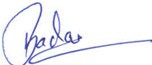 